Objednací listč. 71/22/7 Předmět objednávky 	Množství	Předpokl. cena Kč 	Celkem (s DPH): 	242 000,00 Kč Popis objednávky:Objednáváme činnost Technického dozoru na stavbě: Oprava komunikace Zvolenská, Strakonice - dle cenové nabídky ze 7.4.2022. Předpokládaná doba trvání stavby: 5 měsíců. V případě prodloužení doby realizace bude úplata za činnost TDS fakturována nad rámec odměny objednatele v alikvótní části. Cena bez DPH činí 200.000,00 Kč, tj. cena včetně DPH činí 242.000,00 Kč.Termín dodání: 15. 11. 2022 Bankovní spojení: ČSOB, a.s., č.ú.: 182050112/0300	IČ: 00251810	DIČ: CZ00251810Upozornění:	Na faktuře uveďte číslo naší objednávky.	Kopii objednávky vraťte s fakturou.	Schválil:	Ing. Jana Narovcová	vedoucí odboru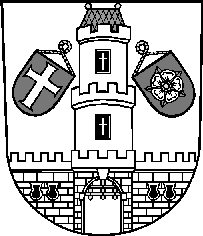 Město StrakoniceMěsto StrakoniceMěstský úřad StrakoniceOdbor majetkovýVelké náměstí 2386 01 StrakoniceVyřizuje:Ing. Oldřich ŠvehlaTelefon:383 700 322E-mail:oldrich.svehla@mu-st.czDatum: 22. 4. 2022Dodavatel:Vodohospodářský rozvoj a výstavba a.s. zkráceně VRV a.s.Nábřežní 90150 00  PrahaIČ: 47116901 , DIČ: CZ47116901Oprava komunikace Zvolenská, Strakonice - činnost TDS1242 000,00